Игры -инсценировки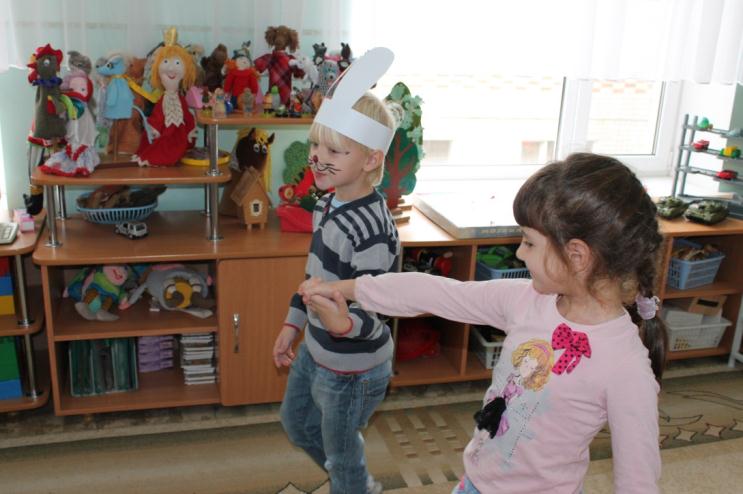 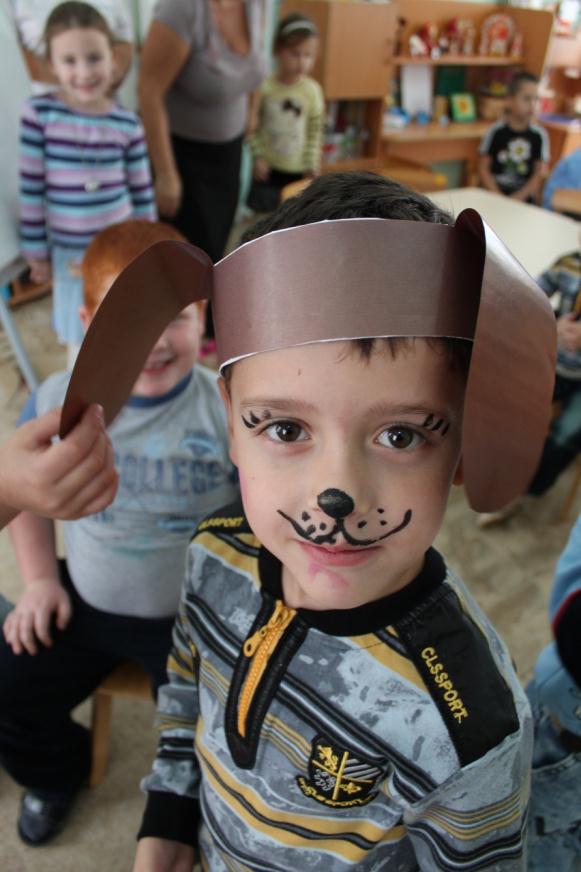 